aanvraag van een huursubsidieinleidingWat is dit formulier? U vraagt met dit formulier een huursubsidie aan. Dit is een maandelijks bedrag om u te helpen uw huurprijs te betalen. U kunt een huursubsidie alleen aanvragen als u verhuist. Meer informatie leest u op www.vlaanderen.be/huursubsidie. Wanneer bezorgt u dit formulier?Vul dit formulier in. Volg de instructies uit het formulier en bezorg ook de juiste documenten.Stuur dit formulier zodra u verhuisd bent en u uw adres liet aanpassen bij de gemeente (uw domiciliëring). 
Uw formulier moet maximaal 9 maanden na de start van uw nieuw huurcontract bij ons zijn. Aan wie bezorgt u dit formulier?Wonen in VlaanderenDienst betaalbaar wonen - HuursubsidieKoning Albert II-laan 15 bus 2531210 BrusselU ontvangt binnen de maand een brief met ons antwoord. Wie kan u helpen met dit formulier? Vraag hulp bij familie of vrienden, uw gemeentelijk woonloket, het OCMW (Sociaal Huis), het CAW, de huurdersbond of via 1700, het gratis informatienummer van de Vlaamse overheid. Extra informatieAls u vragen heeft bij het invullen van het formulier, vindt u achteraan onder punt 6 een kaderstuk dat u kan helpen.PrivacywaarborgUw gegevens worden opgeslagen in een bestand. Ze zijn nodig voor de behandeling van uw aanvraag en kunnen ook anoniem gebruikt worden voor statistieken of wetenschappelijke doeleinden. U hebt het recht om uw gegevens in dat bestand in te kijken en zo nodig de verbetering ervan te vragen.Op Privacyverklaring Wonen in Vlaanderen | Vlaanderen.be vindt u alle informatie terug over de wijze waarop Wonen in Vlaanderen omgaat met de gegevens nodig voor de behandeling van uw aanvraag.Uw persoonlijke gegevens Vul hier uw persoonlijke gegevens in:Uit hoeveel personen bestaat uw gezin, uzelf inbegrepen? (zie 6.1)   personenHeeft u of een persoon uit uw gezin een ernstige handicap van minstens 66% of gelijkwaardig? (zie 6.2)  	Ja 	NeenIs er een huurder in uw gezin die jonger is dan 25 jaar?   	Ja, voeg een recent inkomstenbewijs toe aan uw aanvraag. (zie 6.3) 	NeenHeeft u of een inwonend gezinslid een van belasting vrijgesteld beroepsinkomen uit het buitenland of van een Europese of internationale instelling? En, had u dit inkomen tijdens één van de drie jaren vooraf aan deze aanvraag? (zie 6.4) 	Ja 	NeenVul uw rekeningnummer in. Hierop ontvangt u de huursubsidie. U mag alleen een rekening invullen die staat op uw naam, op naam van uw partner of op naam van u beiden.Dit rekeningnummer staat op naam van:Vul het adres in van uw nieuwe huurwoning. Stuur ook een kopie van uw huurcontract. (zie 6.5)Woont u in een appartement/studio? Vul de verdieping in. Vul in of uw appartement/studio aan de straatkant, midden, links, ... ligt.Uw vroegere situatie: hoe woonde u voordat u bent verhuisd? Was u dakloos voordat u verhuisd bent? 	Ja	Neen. Sla de volgende vraag over en ga verder naar 3.3.Kreeg u van het OCMW een installatiepremie? (zie 6.6) 	Ja 	Neen, ik kreeg geen installatiepremie omdat ik de installatiepremie al eens kreeg. 	Neen, ik kreeg geen installatiepremie om een andere reden.Als u deze vraag hebt ingevuld, mag u de twee volgende vragen overslaan en meteen naar 4.1 gaan.Vul het adres in van uw vroegere woning. Dit is de woning die u heeft verlaten. Woonde u in een appartement? Vul ook de verdieping in.Kruis aan waarom u bent verhuisd. U mag meer dan één hokje aankruisen. Bezorg indien nodig ook bewijsdocumenten. Wat u moet opsturen, leest u verderop.  	De woning was ongeschikt, overbewoond en/of onbewoonbaar. (zie 6.7) 	Ik of iemand van mijn gezin is 65 jaar of ouder. De woning was niet aangepast. 	Ik of iemand van mijn gezin heeft een erkende ernstige handicap van minstens 66% of gelijkwaardig. De woning was niet aangepast. (zie 6.2) 	Het was geen woning, maar een garage, loods, kelder, … Ik moest de woning verlaten na een controle van de Wooninspectie. Er waren ernstige veiligheids- of gezondheidsrisico’s. 	Ik woonde op een erkende camping. Dit was al sinds 1 januari 2001 mijn hoofdverblijfplaats. 	De woning is gesloopt. (zie 6.8)Bijkomende contactgegevensKreeg u hulp bij het invullen van dit formulier en wilt u dat we deze persoon/organisatie ook op de hoogte houden, vul hier de naam en het e-mailadres van de persoon/organisatie in.ondertekeningVul de onderstaande verklaring in:	Ik bevestig dat alle gegevens in dit formulier naar waarheid ingevuld zijn.	Doordat ik deze aanvraag indien, doet Wonen in Vlaanderen beroep op de bevoegde diensten van de Federale Overheidsdienst Financiën, het Rijksregister, de Kruispuntbank van de Sociale Zekerheid, de Vlaamse Maatschappij voor Sociaal Wonen en de lokale besturen om digitaal toegang te krijgen tot de noodzakelijke gegevens (gezinssamenstelling, personen ten laste, aantal personen in de woning, huidig adres en vorige adressen, leeftijd, inkomen, zakelijke rechten, huurprijs van de woning, inschrijving en schrapping in het inschrijvingsregister, toewijzing van een sociale woning, toekenning van de verhoging van het leefloon of de installatiepremie). Dit gebeurt met toepassing van de regelgeving over de bescherming van de natuurlijke personen bij de verwerking van persoonsgegevens die van toepassing is bij de mededeling van persoonsgegevens, zoals ze, in voorkomend geval, op federaal of Vlaams niveau verder is of wordt gespecificeerd. Wonen In Vlaanderen is verwerkingsverantwoordelijke.	Ik geef als bewoner aan de onderzoekende ambtenaar de toestemming om mijn nieuwe woning te betreden. Ik ben mij ervan bewust dat de onderzoeken dienen voor de kwaliteitsbeoordeling die is opgenomen in de Vlaamse Wooncode, en dat de gewestelijke ambtenaar die kwaliteitsbeoordeling kan gebruiken om de burgemeester te adviseren de gepaste maatregelen te nemen.U als aanvrager, uw (eventuele) partner en alle inwonende personen van 18 jaar of ouder moeten ondertekenen met voor- en achternaam en handtekening.Datum: EXTRA INFORMATIE OM U TE HELPEN DE VRAGEN TE BEANTWOORDEN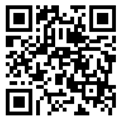 Doet u de aanvraag liever digitaal? Gebruik de QR-code hiernaast of surf naar https://formulieren-wonen.vlaanderen.be 
U hebt uw identiteitskaart en persoonlijke pincode of itsme nodig om aan te melden.Voornaam: Naam: Rijksregisternummer: Geboortedatum: GSM-nummer: E-mailadres:IBAN:BE +Straat: Nummer: Bus:Verdieping: Situering in het gebouw:Postcode: Gemeente:Straat: Nummer:Bus:Verdieping:Postcode: Gemeente:Voornaam: Naam: E-mailadres:De aanvrager 
(naam zoals bovenaan formulier)Partner van de aanvragerVoor- en achternaam:Voor- en achternaam:Inwonende meerderjarige persoon 1Inwonende meerderjarige persoon 2Voor- en achternaam:Voor- en achternaam:STUUR DEZE BEWIJSDOCUMENTEN MEE OP:U bezorgt altijd:een kopie van uw volledig huurcontract, ondertekend door de verhuurder en uzelf (zie 6.5)U bezorgt alleen documenten als u in een van deze situaties zit:een bewijs van regelmatig verblijf van kinderen die niet bij u gedomicilieerd zijn (zie 6.1)een attest van invaliditeit of erkende handicap van minstens 66% (zie 6.2)attest van inkomen voor -25 jarige (zie 6.3)een bewijs van ontvangen buitenlands inkomen (zie 6.4)een attest van ontvangen installatiepremie (zie 6.6)een besluit van ongeschikt-, onbewoonbaar- of overbewoondverklaring van de burgemeester voor de woning die u verlaten heeft (zie 6.7)attest van sloop (zie 6.8)6.1 De leden van uw gezinDit is het aantal personen die op uw adres ingeschreven zijn.Zijn kinderen niet gedomicilieerd bij u? Maar heeft u een co-ouderschapsregeling of bezoekrecht? Dan kunnen we de kinderen mogelijk als personen ten laste nemen. Bezorg ons een bewijs als u zo’n regeling heeft. Dit kan een kopie van het vonnis zijn of een door beide ouders ondertekende verklaring. Op onze website (in te voegen link) vindt u een modelverklaring die u kan afdrukken, invullen en ondertekenen. Als u voor de verklaring kiest, zet dan zeker de naam en het rijksregisternummer van de kinderen in de verklaring en laat de andere ouder ook de verklaring ondertekenen.6.2 Een ernstige handicap van 66% of gelijkwaardig U of een gezinslid heeft een ernstige handicap van minstens 66% of gelijkwaardig.Is de handicap erkend door FOD Sociale Zekerheid? Dan moet u niets extra meesturen.  Is de handicap erkend door uw mutualiteit? Stuur ons het attest van die erkenning bij uw aanvraagformulier. Dit attest mag maximaal 6 maanden oud zijn. 6.3 Bewijs van actueel inkomen -25-jarigenBent u jonger dan 25 jaar bij deze aanvraag? Stuur ons een recent bewijs van uw maandinkomen. Dit bewijs is maximaal 6 maanden oud. Dit kunnen loonfiches, een attest van invaliditeits- of werkloosheidsuitkering, leefloon of een ander vervangingsinkomen zijn.6.4 Bewijs van ontvangen buitenlands inkomenStuur ons het bewijs van uw buitenlands inkomen. Dit is het samenvattend document dat u ook gebruikt bij uw jaarlijkse belastingaangifte.6.5 huurcontractBezorg ons een kopie van uw volledige huurcontract, ondertekend door de verhuurder en uzelf. U bezorgt alle pagina’s van uw huurcontract. Kijk na of het huurcontract zeker deze gegevens bevat: de naam en het adres van uw verhuurder (als dit een firma is: naam, maatschappelijke zetel en ondernemingsnummer) de namen en rijksregisternummers of geboorteplaats en -datum van alle huurders adres van de huurwoning (en alle verhuurde ruimtes en gedeelten van het gebouw, zoals officiële busnummer, verdieping…)startdatum van het huurcontract duur van het huurcontract huurprijshandtekening van de huurder en verhuurderdatum van de ondertekening van het huurcontract6.6 Attest van installatiepremieKreeg u een installatiepremie van uw OCMW? Vraag het attest aan uw begeleider van het OCMW. Had u al eens een installatiepremie gekregen en kreeg u er nu geen? Laat uw begeleider van het OCMW de verklaring invullen die op onze website staat. U vindt de verklaring ‘xxx’ op www.vlaanderen.be/xxx (link en naam document)Als u de aanvraag doet op basis van ex-dakloosheid dan moet u één van beide attesten aan uw aanvraag toevoegen.6.7 Een verlaten woning die ongeschikt/overbewoond/onbewoonbaar isDe verlaten woning is uw vorige woning. Was deze woning ongeschikt, overbewoond of onbewoonbaar en moest u daarom verhuizen? Stuur ons een kopie van het besluit dat de burgemeester nam over uw vorige woonplaats.
Opgelet: deze woning moest nog uw hoofdverblijfplaats zijn op de datum van dit besluit. Het besluit moest ook nog gelden als u het huurcontract voor uw nieuwe woning ondertekend heeft.6.8 Attest van sloopStuur het attest van sloop van uw vorige woning. Een sloopvergunning is niet voldoende. De sloop gebeurde ten laatste 9 maanden na de start van uw nieuw huurcontract. Heeft u dit attest nog niet? Doe uw aanvraag voor de huursubsidie al en stuur ons het attest later op.